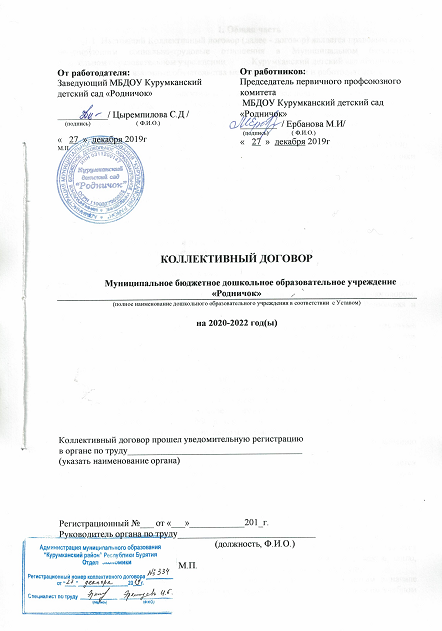 Общая часть1.1. Настоящий Коллективный договор (далее - договор) является правовым актом, регулирующим социально-трудовые отношения в Муниципальном бюджетном дошкольном образовательном учреждении           Курумканский детский сад «Родничок» и устанавливающим взаимные обязательства между работниками и работодателем в лице их представителей.1.2. Настоящий коллективный договор заключен в соответствии с положениями Трудового кодекса Российской Федерации (ТК РФ), Федерального закона от 29 декабря 2012 г. N 273-ФЗ "Об образовании в Российской Федерации" и иными нормативно-правовыми актами РФ, Отраслевым Соглашением по организациям сферы образования Республики Бурятия на 2019 – 2021 годы от 29.11.2018г., зарегистрированного Министерством экономики Республики Бурятия 24.12.2018г. №190.1.3. Сторонами настоящего коллективного договора являются: работники организации в лице Председателя профсоюзной организации Ербановой Марины Ивановны и заведующего МБДОУ Курумканский детский сад «Родничок» Цыремпиловой Светланы Дамбаевны, именуемый далее "Работодатель", который представляет интересы МБДОУ Курумканский детский сад «Родничок».2. Предмет договора2.1. Предметом настоящего договора являются взаимные обязательства Сторон по вопросам условий труда, в том числе оплаты труда, занятости, условий высвобождения работников, продолжительности рабочего времени и времени отдыха, улучшения условий и охраны труда, социальных гарантий и другим вопросам, определенным Сторонами.3. Трудовые отношения3.1. Трудовые отношения между работниками и работодателем регулируются трудовым законодательством Российской Федерации, иными нормативными правовыми актами, содержащими нормы трудового права, настоящим коллективным договором, локальными нормативными актами МБДОУ Курумканский детский сад «Родничок» и трудовыми договорами.3.2. Стороны настоящего коллективного договора исходят из того, что трудовые отношения с работниками при поступлении их на работу оформляются заключением письменного трудового договора на неопределенный срок. Заключение срочного трудового договора допускается в случаях, когда трудовые отношения не могут быть установлены на неопределенный срок с учетом характера предстоящей работы или условий, а также в случаях, предусмотренных федеральным законодательством в соответствии со статьей 58 ТК РФ. При заключении срочного трудового договора работодатель указывает обстоятельства, послужившие основанием для его заключения.3.3. В трудовом договоре оговариваются обязательные условия, предусмотренные статьей 57 ТК РФ, в том числе объем учебной нагрузки, режим и продолжительность рабочего времени, льготы и компенсации.3.4. Условия трудового договора могут быть изменены только по соглашению Сторон и в письменной форме (статья 72 ТК РФ).3.5. Объем учебной нагрузки педагогическим работникам устанавливается работодателем исходя из количества часов по учебному плану, программам, обеспеченности кадрами, иных конкретных условий в организации с учетом мнения уполномоченного представителя работников.Объем учебной нагрузки педагогического работника оговаривается в трудовом договоре и может быть изменен Сторонами только с письменного согласия работника.Объем учебной нагрузки педагогических работников определяется ежегодно на начало учебного года и устанавливается локальным нормативным актом организации.При установлении педагогическим работникам, для которых организация является местом основной работы, учебной нагрузки на новый учебный год, как правило, сохраняется ее объем организованной образовательной деятельности в группе.Объем учебной нагрузки, установленной педагогическим работникам в начале учебного года, не может быть уменьшен по инициативе работодателя в текущем учебном году, а также при установлении ее на следующий учебный год, за исключение случаев уменьшения количества часов по учебным планам и программам, сокращения количества групп.Учебная нагрузка педагогическим работникам, находящимся в отпуске по уходу за ребенком до исполнения им возраста трех лет, устанавливается на общих основаниях и передается на этот период для выполнения другим педагогическим работникам.Учебная нагрузка на выходные и нерабочие праздничные дни не планируется.Уменьшение или увеличение учебной нагрузки педагогического работника в течение учебного года по сравнению с учебной нагрузкой, оговоренной в трудовом договоре или приказе руководителя организации, возможны только:А) по взаимному соглашению Сторон;Б) по инициативе Работодателя в случаях:- уменьшения количества часов по учебным планам и программам, сокращения количества групп;- временного увеличения объема учебной нагрузки в связи с производственной необходимостью для замещения временно отсутствующего работника (продолжительность выполнения работником без его согласия увеличенной учебной нагрузки в таком случае не может превышать одного месяца в течение календарного года);- простоя, когда работникам поручается с учетом их специальности и квалификации другая работа в том же учреждении на все время простоя либо в другом учреждении, но в той же местности на срок до одного месяца (отмена занятий в связи с погодными условиями, карантином и в других случаях);- восстановления на работе учителя, ранее выполнявшего эту учебную нагрузку;- возвращения на работу женщины, прервавшей отпуск по уходу за ребенком до достижения им возраста трех лет, или после окончания этого отпуска.В указанных в подпункте «б» случаях для изменения учебной нагрузки по инициативе работодателя согласие работника не требуется.3.6. При приеме на работу Работодатель обязан ознакомить работников под роспись с Правилами внутреннего трудового распорядка в МБДОУ Курумканский детский сад «Родничок»3.7. Условия трудовых договоров не могут ухудшать положения работников по сравнению с нормами, установленными трудовым законодательством Российской Федерации.3.8. Работники в соответствии с трудовыми договорами принимают на себя обязанность лично выполнять определенную этими договорами трудовую функцию, соблюдать Правила внутреннего трудового распорядка.3.9. Работодатель обязуется предоставить работникам работу по обусловленной трудовыми договорами трудовой функции, обеспечить условия труда, предусмотренные трудовым законодательством Российской Федерации и выплачивать работникам заработную плату в полном размере, создавать условия для квалификационного роста.3.10. Трудовой договор между работниками и Работодателем может быть прекращен по основаниям, предусмотренным статьями 77, 336 ТК РФ.3.11. Все вопросы, связанные с изменением структуры организации, ее реорганизацией (преобразованием), а также сокращением численности работающих и штатов, рассматриваются с участием профкома.4. Аттестация педагогических работников4.1. Аттестация педагогических работников в целях подтверждения соответствия занимаемой должности 1. Аттестация педагогических работников проводится в соответствии с Порядком проведения аттестации педагогических работников организаций, осуществляющих образовательную деятельность, утвержденным приказом Министерства образования и науки РФ от 7 апреля 2014 г. N 276, и Отраслевым Соглашением по организациям сферы образования   Республики Бурятия на 2019 – 2021 годы  от 29.11.2018г., зарегистрированного Министерством экономики Республики Бурятия 24.12.2018г. №190. 2. Аттестация педагогических работников проводится в целях:- подтверждения соответствия педагогических работников занимаемым ими должностям на основе оценки их профессиональной деятельности;- установления квалификационной категории (по желанию педагогических работников). 3. Аттестация педагогических работников в целях подтверждения соответствия педагогических работников занимаемым ими должностям проводится один раз в пять лет на основе оценки их профессиональной деятельности аттестационными комиссиями, самостоятельно формируемыми организациями (далее - аттестационная комиссия организации). 4. Аттестацию в целях подтверждения соответствия занимаемой должности не проходят следующие педагогические работники:а) педагогические работники, имеющие квалификационные категории;б) проработавшие в занимаемой должности менее двух лет в организации, в которой проводится аттестация;в) беременные женщины;г) женщины, находящиеся в отпуске по беременности и родам;д) лица, находящиеся в отпуске по уходу за ребенком до достижения им возраста трех лет;е) отсутствовавшие на рабочем месте более четырех месяцев подряд в связи с заболеванием.Аттестация педагогических работников, предусмотренных подпунктами "г" и "д" настоящего пункта, возможна не ранее чем через два года после их выхода из указанных отпусков.Аттестация педагогических работников, предусмотренных подпунктом "е" настоящего пункта, возможна не ранее чем через год после их выхода на работу.4.2. Аттестация педагогических работников в целях установления квалификационной категории1. Аттестация педагогических работников в целях установления квалификационной категории проводится по их желанию.2. По результатам аттестации педагогическим работникам устанавливается первая или высшая квалификационная категория со дня принятия Аттестационной комиссией решения о соответствии уровня его квалификации требованиям, предъявляемым к аттестации первой или высшей квалификационной категории.3. Педагогические работники могут претендовать на установление квалификационной категории без предварительного прохождения аттестации с целью подтверждения соответствия его занимаемой должности. 4. При аттестации педагогических работников для установления соответствия уровня их квалификации требованиям, предъявляемым к первой или высшей квалификационным категориям, не может быть установлено дополнительное обязательное требование о прохождении ими повышения квалификации.5. Не допускаются ограничения по прохождению аттестации для установления первой или высшей квалификационных категорий беременными женщинами, женщинами, находящимися в отпуске по беременности и родам, в отпуске по уходу за ребенком. 6. Квалификационная категория устанавливается сроком на 5 лет. Срок действия квалификационной категории продлению не подлежит.7. Аттестация педагогических работников проводится на основании их заявлений, подаваемых непосредственно в аттестационную комиссию, либо направляемых педагогическими работниками в адрес аттестационной комиссии по почте письмом с уведомлением о вручении или с уведомлением в форме электронного документа с использованием информационно-телекоммуникационных сетей общего пользования, в том числе сети "Интернет".8.  Продолжительность аттестации для каждого педагогического работника от начала ее проведения и до принятия решения аттестационной комиссией составляет не более 60 календарных дней.9. Результаты аттестации в целях установления квалификационной категории (первой или высшей) педагогический работник вправе обжаловать в соответствии с законодательством Российской Федерации.10. Квалификационные категории, установленные педагогическим работникам, сохраняются до окончания срока их действия при переходе в другую организацию, в том числе расположенную в другом субъекте Российской Федерации.11. При прохождении аттестации на высшую квалификационную категорию предусмотрена упрощенная форма профессиональной экспертизы - оценка информационной карты, без прохождения вариативных аттестационных процедур и защиты системы педагогической деятельности, для следующих категорий педагогических работников: 1. Награжденные государственными наградами, получившие почетные звания, отраслевые знаки отличия Российской Федерации, государственные награды или звания Республики Бурятия, независимо от года награждения - медаль ордена «За заслуги перед Отечеством», медаль «За вклад в развитие образования», «Заслуженный учитель РФ», «Заслуженный деятель науки РФ», «Отличник просвещения СССР», «Отличник народного просвещения РФ», «Почетный работник общего образования РФ», «Почетный работник среднего профессионального образования РФ», «Почетный работник сферы образования РФ», «Народный учитель РБ», «Заслуженный учитель РБ», «Заслуженный работник образования РБ»; «Заслуженный работник культуры РБ», Почетная грамота Министерства образования и науки Российской Федерации; 2. Победители Всероссийских конкурсов профессионального мастерства, учредителем которых является Министерство образования и науки Российской Федерации и Общероссийский Профсоюз образования. 3. Победители республиканских конкурсов профессионального мастерства; 4. Получившие ученую степень, соответствующую профилю работы; 5. Подготовившие в течение 5 лет с момента предыдущей аттестации:  воспитанников (детей дошкольного возраста) призеров очных региональных, всероссийских, международных конкурсов и олимпиад.6. Квалификационные категории, присвоенные педагогическим работникам, а также соответствие педагогических работников занимаемой должности учитываются в течение срока их действия: 7.  При работе в должности, по которой присвоена квалификационная категория или установлено соответствие занимаемой должности, независимо от типа и вида образовательного учреждения; 8. При возобновлении работы в должности, по которой присвоена квалификационная категория или установлено соответствие занимаемой должности, независимо от перерывов в работе; 9.  При переходе из негосударственной образовательной организации, а также организаций не являющихся образовательными, на работу в государственные и муниципальные образовательные организации, при условии, если аттестация этих работников или установление соответствия занимаемой должности осуществлялись в соответствии с Порядком аттестации педагогических работников государственных и муниципальных образовательных учреждений;10. При переходе педагогических работников из одной образовательной организации в другую образовательную организацию; 11.  При выполнении работником педагогической работы по иной должности, по которой не установлена квалификационная категория, устанавливаются условия оплаты труда с учетом имеющейся квалификационной категории, если по выполняемой работе совпадают профили работы (деятельности); 12.  При выполнении педагогической работы на разных должностях, по которым совпадают должностные обязанности, учебные программы, профили работы в следующих случаях (Приложение 1).13. При оценке продуктивности (результативности) профессиональной деятельности педагогических работников учитывается социально-значимая общественная (профсоюзная) работа и соответствующие награды за эту работу. Информация указывается в заявлении (портфолио) работника.5. Оплата труда5.1. Система оплаты труда работников, включая размеры тарифных окладов (должностных окладов), ставок заработной платы, выплат компенсационного и стимулирующего характера, устанавливается Положением об оплате труда5.2. На педагогических работников на начало нового учебного года составляются и утверждаются тарификационные списки.5.3. Работодатель обеспечивает работникам равную оплату за труд равной ценности.5.4. Премирование работников и выплата вознаграждения по итогам работы  осуществляется в соответствии с Положением об оплате труда.5.5. Заработная плата выплачивается работникам за текущий месяц не реже чем каждые полмесяца в денежной форме. Днями выплаты заработной платы являются: 23 и 8 числа месяца.5.6. Работодатель производит исчисление средней заработной платы (среднего заработка) работников в соответствии со статьей 139 ТК РФ.5.7. Оплата отпусков производится работникам не позднее чем за три дня до их начала (заявления подаются за две недели до начала отпуска).5.8. Работодатель обеспечивает своевременную выплату заработной платы и иных выплат, причитающихся работникам, в соответствии с трудовым законодательством и иными нормативными правовыми актами, содержащими нормы трудового права.При нарушении Работодателем установленного срока соответственно выплаты заработной платы, оплаты отпуска, выплат при увольнении и (или) других выплат, причитающихся работнику, Работодатель выплачивает их с уплатой процентов (денежной компенсации) в размере не ниже одной сто пятидесятой действующей в это время ключевой ставки Центрального банка Российской Федерации от не выплаченных в срок сумм за каждый день задержки начиная со следующего дня после установленного срока выплаты по день фактического расчета включительно. При неполной выплате в установленный срок заработной платы и (или) других выплат, причитающихся Работнику, размер процентов (денежной компенсации) исчисляется из фактически не выплаченных в срок сумм.5.9. Работодатель обязуется сохранять место работы (должность) и средний заработок при направлении работников в служебные командировки.  5.10. Работодатель производит оплату работы в выходной или нерабочий праздничный день в порядке, установленном статьей 153 ТК РФ.5.11. Работодатель производит оплату сверхурочной работы в порядке, установленном статьей 152 ТК РФ.5.12. Профсоюзная организация обязуется контролировать своевременность выплаты заработной платы и иных сумм, причитающихся работникам.5.13. Для педагогических работников, у которых срок действия квалификационной категории закончился, установление оплаты труда педагогическому работнику в случае истечения срока действия его квалификационной категории осуществляется с учетом результатов аттестации в период: длительной нетрудоспособности – на 1 год;  отпуска по уходу за ребенком до достижения им возраста 3-х лет – на 1 год;отпуска сроком до 1 года в соответствии с Законом РФ «Об образовании в Российской Федерации», Законом РБ «Об образовании в Республике Бурятия» - до года; службы в Вооруженных Силах Российской Федерации – до 1 года;временной нетрудоспособности, длящейся свыше 2-х месяцев, либо у которых наступила нетрудоспособность во время аттестационных процедур - срок до 4 месяцев  до наступления пенсионного возраста или выхода на пенсию - до 2 лет. В коллективном договоре организации могут быть установлены и другие случаи учета квалификационной категории для оплаты труда работников. Оплата труда педагогических работников в перечисленных случаях настоящим коллективным договором, Положением об оплате труда учреждения, локальным нормативным актом в пределах средств организации, направляемых на оплату труда. Оплата ежегодно устанавливается приказом руководителя организации с учетом мнения выборного профсоюзного органа на срок, определённый коллективным договором.6. Гарантии при возможном высвобождении, обеспечение занятости6.1. Стороны договорились совместными действиями способствовать занятости работников. При принятии решения о сокращении численности или штата работников Работодатель действует в соответствии со статьей 82 ТК РФ с обязательным уведомлением соответствующего выборного профсоюзного органа.6.2. Работодатель определяет оптимально необходимое количество рабочих мест, их эффективное использование и с целью сохранения кадров принимает меры по расширению перечня оказываемых услуг и непрофильной деятельности, а также созданию дополнительных рабочих мест.6.3. Критерием массового увольнения считается увольнение по инициативе Работодателя 10% и более человек в течение 90 календарных дней. 6.4. При возможных массовых увольнениях работников в связи с сокращением численности или штата, а также в случае ликвидации организации, работодатель обязан своевременно не менее чем за три месяца и в полном объеме представлять информацию органам службы занятости и выборным профсоюзным органам.6.5. Работникам, совмещающим работу с получением образования, в том числе работникам, уже имеющим профессиональное образование соответствующего уровня и направленным на обучение работодателем, предоставляются гарантии и компенсации в порядке, предусмотренном главой 26 ТК РФ.6.6. Осуществлять дополнительное профессиональное образование по программам переобучение граждан предпенсионного возраста в соответствии с востребованными навыками и компетенциями.6.4. Работодатель обязуется:6.4.1. При проведении мероприятий по сокращению численности или штата учитывать преимущественное право на оставление на работе, установленное статьей 179 ТК РФ и иными федеральными законами, в отношении отдельных категорий работников:  имеющих более длительный стаж работы в данной организации;  имеющих почетные звания, удостоенных ведомственными знаками отличия и иными наградами;  успешно применяющих инновационные методы работы и достигающих высоких результатов; которым до наступления права на получение пенсии (по любым основаниям) осталось менее трех лет;  председателя первичной организации Профсоюза.6.4.2. Обеспечивать при необходимости профессиональную переподготовку высвобождаемых работников с целью их дальнейшего трудоустройства по новой специальности (профессии).6.4.3. Не увольнять по сокращению численности или штата работников в период их временной нетрудоспособности и в период отпуска.6.4.4. Не увольнять по данному основанию также следующие категории работников:- беременных женщин;- женщин, имеющих детей в возрасте до трех лет;- одиноких матерей, воспитывающих ребенка в возрасте до 14 лет (ребенка-инвалида - до 18 лет);- других лиц, воспитывающих детей в возрасте до 14 лет (ребенка-инвалида - до 18 лет) без матери.6.4.5. Предоставлять освобождающиеся рабочие места преимущественно лицам, ранее работавшим в организации, с учетом их квалификации и опыта работы.6.4.6. При сокращении численности или штата не допускать увольнения двух работников из одной семьи одновременно.6.5. Работодатель по согласованию с профсоюзом обеспечивает разработку, реализацию и финансирование программы содействия занятости, предусматривающую меры, направленные на переобучение высвобождаемых работников при массовом увольнении.7. Рабочее время и время отдыха7.1. Рабочее время - время, в течение которого работник в соответствии с Правилами внутреннего трудового распорядка МБДОУ Курумканский детский сад « Родничок » и условиями трудового договора должен исполнять трудовые обязанности, а также иные периоды времени, которые в соответствии с законами и иными нормативными правовыми актами относятся к рабочему времени.7.2. Время отдыха - время, в течение которого работник свободен от исполнения трудовых обязанностей и которое он может использовать по своему усмотрению. Видами времени отдыха являются: перерывы в течение рабочего дня (смены); ежедневный (междусменный) отдых; выходные дни (еженедельный непрерывный отдых); нерабочие праздничные дни; отпуска.7.3. Режим труда и отдыха работников устанавливается Правилами внутреннего трудового распорядка работников МБДОУ Курумканский детский сад « Родничок » на основании действующего трудового законодательства РФ.7.4. Продолжительность рабочего времени определяется в соответствии с нормами ТК РФ.7.5. Для педагогических работников устанавливается сокращенная продолжительность рабочего времени не более 36 часов в неделю.В зависимости от должности и (или) специальности педагогических работников с учетом особенностей их труда продолжительность рабочего времени (нормы часов педагогической работы за ставку заработной платы), порядок определения учебной нагрузки, оговариваемой в трудовом договоре, и основания ее изменения, случаи установления верхнего предела учебной нагрузки педагогических работников определяются уполномоченным Правительством Российской Федерации федеральным органом исполнительной власти.7.6. В рабочее время педагогических работников в зависимости от занимаемой должности включается учебная (преподавательская) и воспитательная работа, в том числе практическая подготовка обучающихся, индивидуальная работа с обучающимися, научная, творческая и исследовательская работа, а также другая педагогическая работа, предусмотренная трудовыми (должностными) обязанностями и (или) индивидуальным планом - методическая, подготовительная, организационная, диагностическая, работа по ведению мониторинга, работа, предусмотренная планами воспитательных, физкультурно-оздоровительных, спортивных, творческих и иных мероприятий, проводимых с обучающимися.Конкретные трудовые (должностные) обязанности педагогических работников определяются трудовыми договорами и должностными инструкциями.7.7. В течение рабочего дня работникам должен быть предоставлен перерыв для отдыха и питания, который в рабочее время не включается.Время предоставления перерыва и его конкретная продолжительность устанавливаются в Правилах внутреннего трудового распорядка работников или по соглашению между работниками и Работодателем.7.8. В соответствии с действующим законодательством Российской Федерации Работодатель:7.8.1. Обеспечивает нормальную продолжительность рабочего времени работников.7.8.2. Устанавливает сокращенную продолжительность рабочего времени в соответствии со статьей 92ТК РФ.7.8.3. Устанавливает неполный рабочий день или неполную рабочую неделю по просьбе Работников, в соответствии со статьей 93 ТК РФ.7.9. Продолжительность рабочего дня, непосредственно предшествующего нерабочему праздничному дню, уменьшается на один час.7.10. Привлечение работников к работе в выходные и нерабочие праздничные дни производится по письменному распоряжению Работодателя с их письменного согласия в случае необходимости выполнения заранее непредвиденных работ, от срочного выполнения которых зависит в дальнейшем нормальная работа организации в целом или ее отдельных структурных подразделений.Привлечение работников к работе в выходные и нерабочие праздничные дни без их согласия допускается в следующих случаях:- для предотвращения катастрофы, производственной аварии либо устранения последствий катастрофы, производственной аварии или стихийного бедствия;- для предотвращения несчастных случаев, уничтожения или порчи имущества Работодателя, государственного или муниципального имущества;- для выполнения работ, необходимость которых обусловлена введением чрезвычайного или военного положения, а также неотложных работ в условиях чрезвычайных обстоятельств, то есть в случае бедствия или угрозы бедствия (пожары, наводнения, голод, землетрясения, эпидемии или эпизоотии), и в иных случаях, ставящих под угрозу жизнь или нормальные жизненные условия всего населения или его части.В других случаях привлечение к работе в выходные и нерабочие праздничные дни допускается с письменного согласия работников и с учетом мнения профсоюзной организации МБДОУ Курумканский детский сад «Родничок».За работу в выходной или нерабочий праздничный день работникам по их желанию может предоставляться другой день отдыха либо непосредственно после работы в выходной (нерабочий праздничный) день, либо в любое время в течение календарного года. День отдыха может быть присоединен к ежегодному оплачиваемому отпуску. Другой день отдыха предоставляется работникам по их письменным заявлениям на имя руководителя организации.7.11. Работникам предоставляется ежегодный основной оплачиваемый отпуск с сохранением места работы (должности) и среднего заработка продолжительностью 28 календарных дней в соответствии с графиком отпусков, утверждаемым Работодателем по согласованию с выборным профсоюзным органом не позднее чем за две недели до наступления календарного года. Ежегодные дополнительные оплачиваемые отпуска предоставлять работникам, работающим в районах Крайнего Севера и приравненных к ним местностях.Нерабочие праздничные дни, приходящиеся на период ежегодного основного или ежегодного дополнительного оплачиваемого отпуска, в число календарных дней отпуска не включаются.По соглашению между работниками и Работодателем ежегодный оплачиваемый отпуск может быть разделен на части. При этом одна из частей отпуска должна быть не менее 14 календарных дней.7.12. Педагогическим работникам предоставляется ежегодный основной удлиненный оплачиваемый отпуск, продолжительность которого устанавливается Правительством Российской Федерации.7.13. Педагогические работники не реже чем через каждые десять лет непрерывной педагогической работы имеют право на длительный отпуск сроком до одного года, порядок и условия предоставления которого определяются в порядке, установленном федеральным органом исполнительной власти, осуществляющим функции по выработке государственной политики и нормативно-правовому регулированию в сфере образования.           7.14. Работодатель обязуется:Предоставлять ежегодный дополнительный оплачиваемый отпуск работникам:- занятым на работах с вредными и (или) опасными условиями труда в соответствии со ст. 117 ТК РФ; - с ненормированным рабочим днем в соответствии со ст.119 ТК РФ, в котором устанавливается перечень должностей работников с ненормированным рабочим днем (ст.101 ТК РФ) и продолжительность дополнительного отпуска работникам с ненормированным рабочим днем, который должен быть не менее трех календарных дней).Предоставлять работникам отпуск без сохранения заработной платы на основании заявления работника:- до 5 календарных дней в соответствии с ч.2 ст. 128 ТК РФ в следующих случаях:1.при рождении ребенка в семье;2.регистрации брака;3.смерти близкого родственника; -до 14 календарных дней в соответствии с ч.2 ст. 128 ТК РФ в случае если работник является: пенсионером по возрасту;- до 14 календарных дней в соответствии со ст. 263 ТК РФ в случаях:1. Если у работника есть 2 и более детей в возрасте до 14 лет;2. Ребенок-инвалид до 18 лет; 3. Работница-одинокая мать с ребенком до 14 лет;4. Работник – отец, воспитывающий ребенка в возрасте до 14 лет без матери;          7.15. В случаях, предусмотренных Трудовым кодексом Российской Федерации и иными федеральными законами, Работодатель предоставляет отдельным категориям работников ежегодный оплачиваемый отпуск в удобное для них время.         7.16. На основании письменного заявления работников Работодатель предоставляет отпуска без сохранения заработной платы в случаях, предусмотренных статьями 128, 263 ТК РФ.8. Социальные льготы, гарантии и компенсации          8.1. Работодатель ходатайствует перед органом местного самоуправления о предоставлении педагогическим работникам, состоящим на учете в качестве нуждающихся в жилых помещениях, вне очереди жилых помещений по договорам социального найма, жилых помещений специализированного жилищного фонда.          8.2. В целях повышения социальной защищенности работников Работодатель по согласованию с выборным профсоюзным органом предоставляет работникам также следующие социальные льготы и гарантии в пределах средств, утвержденных программой деятельности организации в части расходов социальной сферы:         -  Выплачивает педагогическим работникам, в том числе руководящим работникам, деятельность которых связана с образовательным процессом, денежную компенсацию на книгоиздательскую продукцию и периодические издания в размере, предусмотренном отраслевыми нормами.         - Обеспечивает бесплатно работников пользованием библиотечными фондами и учреждениями культуры в образовательных целях.           - Организует в учреждении общественное питание (столовые, буфеты, комнаты (места) для приема пищи).          8.3. Перечень социальных гарантий и компенсаций может быть расширен исходя из финансовых возможностей организации путем внесения изменений в настоящий коллективный договор по решению общего собрания членов профсоюзной организации МБДОУ Курумканский детский сад «Родничок».9. Охрана труда           9.1. Работодатель в соответствии с ТК РФ и другими нормативными правовыми актами обязуется: 9.1.1. Обеспечивать реализацию политики организации в области охраны труда.   9.1.2. Обеспечивать здоровые и безопасные условия труда работников на основе комплекса социально-трудовых, организационно-технических, санитарно-гигиенических, лечебно-профилактических, реабилитационных и иных мероприятий в соответствии с государственными нормативными требованиями охраны труда и настоящим коллективным договором. 9.1.3. Проводить при приеме работников на работу инструктаж по охране труда. 9.1.4. Организовать работу по охране труда в соответствии с федеральными законами и иными нормативными правовыми актами Российской Федерации по охране труда.9.1.5. Проводить за счет собственных средств обязательные медицинские осмотры работников в случаях, предусмотренных трудовым законодательством и иными нормативными правовыми актами, содержащими нормы трудового права.9.1.6. Проводить обучение по охране труда и оказанию первой помощи пострадавшим в соответствии с требованиями нормативных правовых актов Российской Федерации.9.1.7. Информировать работников об условиях труда, степени их вредности и опасности, возможных неблагоприятных последствиях для здоровья, необходимых средствах индивидуальной защиты, компенсациях, режиме труда и отдыха.9.1.8. Принимать необходимые меры по обеспечению сохранения жизни и здоровья работников при возникновении аварийных ситуаций, в том числе по оказанию первой помощи пострадавшим.9.1.9. Осуществлять обязательное социальное страхование работников.9.1.10. Проводить расследования и учет несчастных случаев, а также профессиональных заболеваний при исполнении ими трудовых обязанностей в соответствии с действующим законодательством Российской Федерации.9.1.11. Выплачивать дополнительное единовременное пособие работникам, пострадавшим от несчастных случаев или получившим профессиональное заболевание в связи с выполнением своих трудовых обязанностей (функций), в соответствии с настоящим коллективным договором.9.1.12. Предоставлять сведения о выполнении мероприятий по охране труда и устранению причин несчастных случаев при выполнении работниками своих трудовых обязанностей и профессиональных заболеваний.9.1.13. Осуществлять постоянный контроль за состоянием условий труда на рабочих местах, а также за правильностью применения работниками средств индивидуальной и коллективной защиты.9.1.14. Незамедлительно выполнять требования профсоюза об устранении выявленных нарушений, угрожающих жизни и здоровью работников.9.1.15. Не допускать к работе лиц, не прошедших в установленном порядке инструктаж и обучение по охране труда, стажировку и проверку знаний требований охраны труда.9.1.16. Рассматривать на паритетных началах совместно с профсоюзом споры, связанные с нарушением законодательства об условиях и охране труда, обязательств, установленных коллективным договором, изменением условий труда, установлением размера доплат и компенсаций за тяжелые и вредные условия труда.9.1.17. Обеспечить условия и охрану труда женщин, в том числе:- ограничить применение труда женщин на работах в ночное время;- осуществить комплекс мероприятий по выводу женщин с тяжелых физических работ и работ с вредными и/или опасными условиями труда;- выделить рабочие места в подразделениях исключительно для труда беременных женщин, нуждающихся в переводе на легкую работу;- выполнить мероприятия по механизации ручных и тяжелых физических работ в целях внедрения новых норм предельно допустимых нагрузок для женщин.9.1.18. Обеспечить условия труда молодежи, в том числе:- исключить использование труда лиц в возрасте до 18 лет на тяжелых физических работах и работах с вредными и/или опасными условиями труда;- по просьбе лиц, обучающихся без отрыва от производства, установить индивидуальные режимы труда.9.2. Профсоюзная организация обязуется:9.2.1. Осуществлять контроль за созданием и соблюдением безопасных и здоровых условий труда.9.2.2. Участвовать в работе комиссий, проводящих комплексные обследования в структурных подразделениях по вопросам охраны труда.9.2.3. Представлять интересы пострадавших работников при расследовании профессиональных заболеваний и несчастных случаев.9.2.4. Оказывать необходимую консультативную помощь работникам по вопросам охраны труда и здоровья.9.2.5. Проводить независимую экспертизу условий труда и обеспечения безопасности работников.9.2.6. Осуществлять выдачу Работодателю обязательных к рассмотрению представлений об устранении выявленных нарушений законов и иных нормативных правовых актов по охране труда.9.2.7. Обращаться в соответствующие органы с требованиями о привлечении к ответственности лиц, виновных в нарушении законодательства об охране труда, сокрытии фактов несчастных случаев на производстве и профессиональных заболеваний.9.2.8. Контролировать целевое расходование средств Работодателя на охрану труда работников.10. Гарантии деятельности профсоюзной организации10.1. Стороны строят свои взаимоотношения на принципах социального партнерства, сотрудничества, уважения взаимных интересов в соответствии с ТК РФ, Федеральным законом "О профессиональных союзах, их правах и гарантиях деятельности" и настоящим коллективным договором.10.2. Работодатель обязуется:10.2.1. Безвозмездно предоставить профсоюзному органу оборудованное, отапливаемое, а также другие условия для обеспечения деятельности профсоюзного органа, согласно прилагаемому перечню.10.2.2. Перечислять на профсоюзный счет удержанные из заработной платы по письменным заявлениям работников членские профсоюзные взносы в размере, предусмотренном Уставом профсоюза.10.2.3. Предоставлять в установленном законодательством порядке профсоюзному органу информацию о деятельности организации для ведения переговоров и осуществления контроля за соблюдением настоящего договора.10.2.4. Предоставлять профсоюзному органу возможность проведения собраний, конференций, заседаний без нарушения нормальной деятельности организации. Выделять для этой цели помещение в согласованных порядке и сроки.11. Заключительные положения11.1. Настоящий договор заключен в письменной форме, составлен в 3-х экземплярах, каждый из которых имеет одинаковую юридическую силу.11.2. Настоящий договор заключен на 3 (три) года и действует с «09» января 2020г. по «31» декабря 2022г. 11.3. Все изменения и дополнения к настоящему договору оформляются дополнительными соглашениями сторон в письменной форме, которые являются неотъемлемой частью настоящего договора.11.4. Стороны обеспечивают доведение настоящего коллективного договора до сведения работников в течение 3-х дней с момента его подписания.11.5. Контроль за выполнением настоящего договора осуществляется сторонами в соответствии со статьей 51 ТК РФ.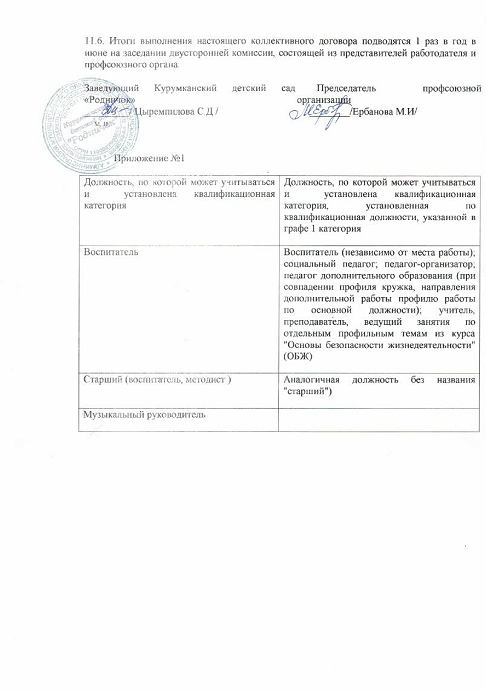 